Application for Membership.Newcastle & Hunter Region German Shepherd Dog Club Inc 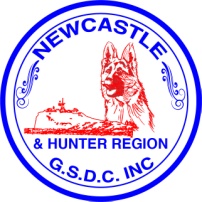 Affiliated with Dogs NSW and The German Shepherd Dog Council of Australia.Type of Membership being applied for:Single		Dual/Family		Single Associate		Dual/Family Associate............................................................	........................................Print Member Full name Block Letters		Signature Tick if under 18............................................................	........................................Print Member Full name Block Letters		Signature Tick if under 18.............................................................	.........................................Print Member Full name Block Letters		Signature Tick if under 18..............................................................	..........................................Print Member Full name Block Letters		Signature Tick if under 18Of: (Please print clearly)Street Address..............................................................Suburb:..........................................	State.............Postcode..................Postal address (if different to above).............................................................................................................................State...............Postcode.................Phone number.........................................................Email Address (Please print clearly) ...............................................................DOGS NSW Membership number (mandatory if applicable) ............................I hereby apply for membership of the Newcastle and Hunter Region German Shepherd Dog Club Inc and agree to be bound by its rules and regulations. I am aware that the membership must be approved by the Committee and Payment of the appropriate fee.Dated...............Membership FeesSingle Membership: $70.00	 Available to a person aged 18 years and overDual/Family Membership: $80.00 Available to 2 persons who cohabit & families of 3 or more who cohabitSingle Associate Membership: $40.00 Available to an obedience training member who is not eligible for full membershipDual/Family Associate: $50.00 Available to 2 persons or families of 3 or more who cohabit and are obedience training members who are not eligible for full membership.For Obedience Training Only: Dogs Name...........................................DOB...................Sex.....................Microchip #............................Vaccination up to date & Sighted by Club Official............(Must be sighted before attending training)Pedigree Name:........................................DogsNSW Registration Number..................................Dog Breed .......................Forms of Payment: Cheque or Money order to be posted to The Secretary N&HRGSDC Inc 42 Olney Street Ellalong NSW 2325. Cash Cheque or Money Order at Tuesday Night Training. Hillsborough Rd Hillsborough. The Newcastle and Hunter Region German Shepherd Dog Club Inc is Incorporated and as such this application is to be signed by ALL MEMBERS to whom it relates.Membership Renewal 2019/2020.Newcastle & Hunter Region German Shepherd Dog Club Inc Affiliated with Dogs NSW and The German Shepherd Dog Council of Australia.Type of Membership being applied for:Single		Dual/Family		Single Associate		Dual/Family Associate............................................................	........................................Print Member Full name Block Letters		Signature Tick if under 18............................................................	........................................Print Member Full name Block Letters		Signature Tick if under 18.............................................................	.........................................Print Member Full name Block Letters		Signature Tick if under 18..............................................................	..........................................Print Member Full name Block Letters		Signature Tick if under 18Of: (Please print clearly)Street Address..............................................................Suburb:..........................................	State.............Postcode..................Postal address (if different to above).............................................................................................................................State...............Postcode.................Phone number.........................................................Email Address (Please print clearly) ...............................................................DOGS NSW Membership number (mandatory if applicable) ............................I hereby apply for membership renewal of the Newcastle and Hunter Region German Shepherd Dog Club Inc and agree to be bound by its rules and regulations.  If membership is not renewed by 30th September an application for New Membership must be completed and submitted to the Club for approval.Dated...............Membership Renewal  FeesSingle Membership: $60.00	 Available to a person aged 18 years and overDual/Family Membership: $70.00 Available to 2 persons who cohabit & families of 3 or more who cohabitSingle Associate Membership: $35.00 Available to an obedience training member who is not eligible for full membershipDual/Family Associate: $45.00 Available to 2 persons or families of 3 or more who cohabit and are obedience training members who are not eligible for full membership.Life Member Subscription: $30.00   Life members wishing to maintain Membership Status and continue to receive the Quarterly GSDCA Magazine.Forms of Payment: Cheque or Money order to be posted to The Secretary N&HRGSDC Inc 42 Olney Street Ellalong NSW 2325. Cash Cheque or Money Order at Tuesday Night Training. 80 Hillsborough Rd Hillsborough. The Newcastle and Hunter Region German Shepherd Dog Club  is Incorporated and as such this application is to be signed by ALL MEMBERS to whom it relates.